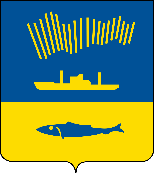 АДМИНИСТРАЦИЯ ГОРОДА МУРМАНСКАП О С Т А Н О В Л Е Н И Е   .  .                                                                                                            №     В соответствии с Федеральным законом от 06.10.2003 № 131-ФЗ
«Об общих принципах организации местного самоуправления в Российской Федерации», Жилищным кодексом Российской Федерации, Уставом муниципального образования городской округ город-герой Мурманск, постановлением администрации города Мурманска от 26.02.2009 № 321
«О порядке разработки и утверждения административных регламентов предоставления муниципальных услуг в муниципальном образовании город Мурманск», постановление администрации города Мурманска от 30.05.2012
№ 1159 «Об утверждении реестра услуг, предоставляемых по обращениям заявителей в муниципальном образовании город Мурманск», постановлением Правительства Российской Федерации от 28.01.2006 № 47 «Об утверждении Положения о признании помещения жилым помещением, жилого помещения непригодным для проживания, многоквартирного дома аварийным и подлежащим сносу или реконструкции, садового дома жилым домом и жилого дома садовым домом», на основании Федерального закона от 19.12.2023
№ 608-ФЗ «О внесении изменений в Жилищный кодекс Российской Федерации и Федеральный закон «О государственной регистрации недвижимости»
 п о с т а н о в л я ю: 1. Внести в приложение к постановлению администрации города Мурманска от 15.12.2011 № 2537 «Об утверждении административного регламента предоставления муниципальной услуги «Перевод жилого помещения в нежилое помещение и нежилого помещения в жилое помещение» следующие изменения:1.1. Раздел 3.6 дополнить пунктом 3.6.6 следующего содержания:«Муниципальный служащий, ответственный за предоставление муниципальной услуги, в установленном порядке в срок, не превышающий пяти рабочих дней со дня подписания Акта приемочной комиссии с выводами приемочной комиссии о приемке выполненных работ, направляет в электронной форме в рамках межведомственного взаимодействия в Управление Федеральной службы государственной регистрации, кадастра и картографии по Мурманской области заявление об осуществлении государственного кадастрового учета или государственного кадастрового учета и государственной регистрации права заявителя на перепланированное помещение с приложением к такому заявлению Акта приемочной комиссии, технического плана перепланированных помещений и Постановления о переводе, включая сведения об уплате заявителем государственной пошлины за осуществление государственной регистрации прав на недвижимое имущество в случае образования в результате перепланировки помещения новых помещений.В случае возврата прилагаемых к такому заявлению документов, приостановления осуществления государственного кадастрового учета и (или) государственной регистрации прав по основаниям, предусмотренным статьей 25, частью 1 статьи 26 Федерального закона от 13.07.2015 № 218-ФЗ
«О государственной регистрации недвижимости», муниципальный служащий запрашивает документы, необходимые для устранения причин возврата документов без рассмотрения или приостановления осуществления государственного кадастрового учета и (или) государственной регистрации прав, в том числе запрашивает у заявителя (уполномоченного им лица) технический план переводимого и (или) перепланируемого помещения для предоставления в Управление Федеральной службы государственной регистрации, кадастра и картографии по Мурманской области.»2. Отделу информационно-технического обеспечения и защиты информации администрации города Мурманска (Кузьмин А.Н.) разместить настоящее постановление на официальном сайте администрации города Мурманска в сети Интернет.3. Редакции газеты «Вечерний Мурманск» (Елкин А.Е.) опубликовать настоящее постановление.4. Изменения, вносимые настоящим постановлением, вступают в силу
с 01.04.2024.5. Контроль за выполнением настоящего постановления возложить на заместителя главы администрации города Мурманска Синякаева Р.Р.Глава администрациигорода Мурманска                                                                                Ю.В. Сердечкин